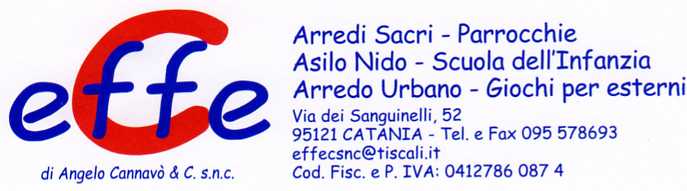 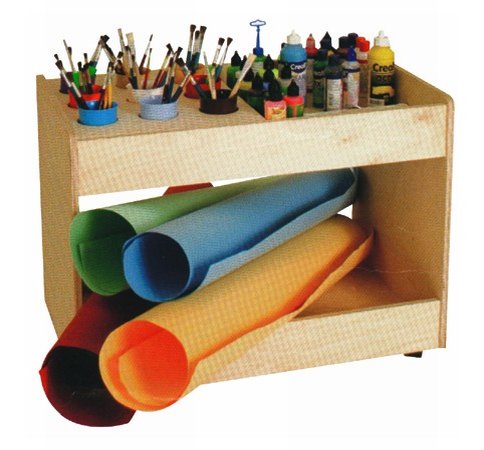 Descrizione:Carrello pittura, in multistrato. Composto da una parteinferiore a giorno e una superiore con contenitori evaschette per la pittura. Il carrello e' dotato di rotellepiroettanti con blocchi esterni. Dimensione, 60x70x45cm.
Tipi di scuola: materna
Categoria: CarrelliCodice: AC0102X